Практическая работа №1«Введение в медицинскую биологию. Типы клеточной организации биологических систем. Строение эукариотической клетки»В а р и а н т  8ЧАСТЬ 1. Самостоятельная работа:Задание №1. «Классификация органелл по строению».Заполните схему и приведите примеры органелл.  Задание №2. Основные отличия про- и эукариотических клеток.Изучите отличительные черты про- и эукариотических клеток и заполните таблицу:ЧАСТЬ 2. Практическая работа:Задание 1. «Включения клетки». Рассмотрите предложенные рисунки и сделайте соответствующие обозначения цифрами в рамках, укажите группу включений.Прокариотические клеткиЭукариотические клеткиОрганизмы Размеры клетокКлеточная организацияГенетический материал представленКлеточная стенкаДеление клетокЦитоскелет Фиксация азота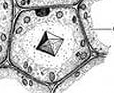 – клеточная стенка– цитоплазма– включение (кристалл щавелево-кислого кальция)Группа включений: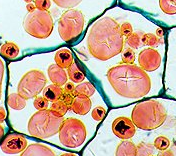 – клеточная стенка– цитоплазма– включения (зёрна крахмала)Группа включений: